Ośrodek Badań Historii Kobiet 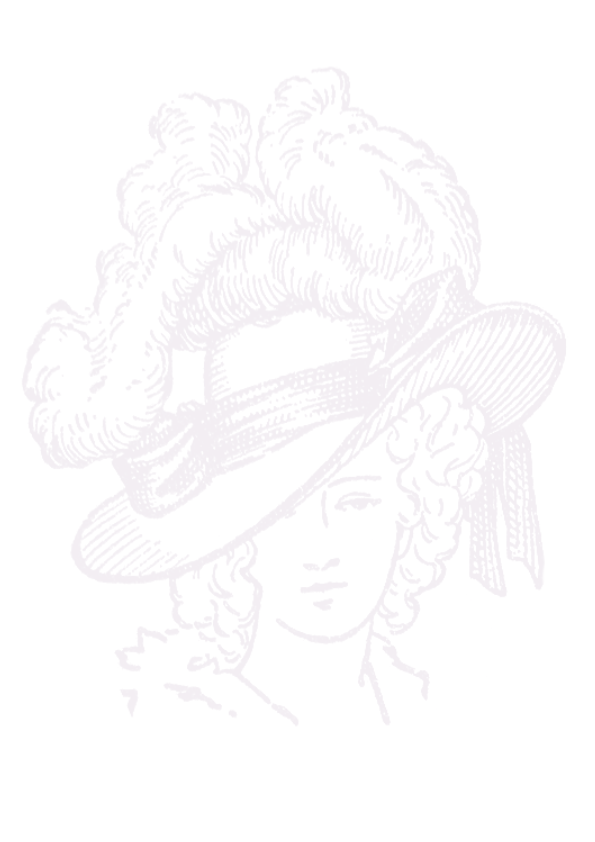 Instytutu Studiów Kobiecychprzy współpracy Zakładu Historii Kultury, Myśli i Ruchów SpołecznychUniwersytetu w Białymstoku zapraszają do udziału w ogólnopolskiej konferencji naukowej pt. Ruchy kobiece na ziemiach polskich w XIX i XX w. Stan badań i perspektywy (na tle porównawczym)Białystok-Augustów 11-14 września 2020 r. Podczas trwania konferencji odbędą się spotkania promujące wydawnictwa Instytutu Studiów Kobiecych (Wydawnictwa HUMANICA) ze szczególnym uwzględnieniem Czasopisma Naukowego Instytutu Studiów Kobiecych. Planuje się również panel dyskusyjny, upowszechniający tematykę prezentowaną na łamach Czasopisma.PROGRAM  piątek, 11 września 2020 r.Godz. 11.00 - uroczyste otwarcie wystawy pt. PIONIERKI. Kobiety w edukacji i nauce, Plac Syntezy na Kampusie UwB, ul. Konstantego Ciołkowskiego 1 z panelem dyskusyjnym w nawiązaniu ekspozycji wystawyGodz. 12.30 - obiad  i catering kawowy - Uniwersyteckie Centrum KulturyGodz. 13. 30 – 17.00 - obrady konferencyjne Prof. Adam Miodowski, Środowiska naukowe związane z Instytutem Studiów Kobiecych w Białymstoku i ich wkład we współczesne polskie badania z zakresu historii kobiet (2011-2020)Prof. Teresa Chynczewska-Hennel, Kobiety w Kasie Mianowskiego (głos w dyskusji)Prof. Andrzej Hennel, Problemy z Nagrodami Nobla dla Marii Skłodowskiej-Curie (głos w dyskusji)Prof. Robert Suski, Kobieta, miłość i władza z nagrodą w tle. Erasistratos odkrywa przyczynę choroby Antiocha Jacques-Louis DavidaMgr Magdalena Gąsowska, Katarzyna Luter z d. von Bora (1499-1552)-kobieta która 
dokonała wyboru. Losy żony ReformatoraMgr Krzysztof Kossakowski, Udział kobiet w ruchach i fakcjach politycznych w Polsce XVI – XVIII wiekuDr Joanna Gajda, Ruchy kobiece i aktywność kobiet jako przedmiot badań – szanse i wyzwaniaDr Beata Goworko-Składanek, Ruchy kobiece w Rosji na przełomie XIX i XX wiekuGodz. 16.30 - 17.00 - dyskusjaGodz. 17.00 - wyjazd do Augustowa do hotelu (Oficerski Yacht Club) Około godz. 19.00 - zakwaterowanie Gości w hoteluGodz. 20.00 - uroczysta kolacja sobota, 12 września 2020 r.Godz. 9.00 – 17.30  - obrady konferencyjne  cz. I, godz. 9.00 – 13.30 Prof. Agnieszka Szudarek, Transnarodowość, social network i kwestia kobieca. Międzynarodowe zjazdy działaczek kobiecych do 1914 rokuProf. Lidia Michalska-Bracha, Prof. Marzena Marczewska, O pojęciach patriotyzmu,
ojczyzny i narodu w piśmiennictwie kobiecym z przełomu XIX i XX wieku (analiza historyczno-językoznawcza)Prof. Alicja Gałczyńska, Dziewuchy Dziewuchom – głos ”zwykłych” kobiet  w przestrzeni publicznejDr Emil Noiński, Aktywność społeczna Wandy z Wolskich Umińskiej (1841-1926) w świetle jej wspomnień i zapisków pamiętnikarskichMgr Katarzyna Świetlik, Mgr Paweł Woś, Gdzie kilka kobiet weźmie się za sprawę…”, czyli emancypacja na przykładzie Marii DulębiankiMgr Joanna Morawska, Poznańska prasa dla kobiet na przełomie XIX i XX wiekuOkoło godz. 11.00 - przerwa kawowaProf. Halina Parafianowicz, "Women: This is Your Job!": Amerykanki w I wojnie światowejProf. Ewa Maj, Obraz ruchów kobiecych na łamach prasy dla kobiet w Polsce 1918-1939Dr Katarzyna Wodniak, Redaktorki "Mojej Przyjaciółki" (1934-1939) i "Przyjaciółki" (w okresie Czytelnikowskim i pierwszych latach w RSW "Prasa"Dr Anna Marcinkiewicz-Kaczmarczyk, Związek Legionistek Polskich (1921-1939) - działalność szkoleniowa, charytatywna i kultywowanie tradycji niepodległościowychMgr Emilia Pobocha,  Kobiety artystki na łamach międzywojennego tygodnika „Kultura” (1936-1939)Godz. 13.00-13.30 - dyskusja14.00-15.00 - obiad cz. II, godz. 15.00 – 17.30 prof. Magdalena Mikołajczyk, Kontestatorki. Formy zaangażowania kobiet w Polsce po 1945 roku Prof. Jolanta Chwastyk-Kowalczyk, Rzeczywistość kobiet stanu wojennegoDr Urszula Sokołowska, Feminizm na łamach "Kobiety i Życia" (1970-1989)Dr Łukasz Jędrzejski, Obraz Ligi Kobiet na łamach prasy dla kobiet w okresie gomułkowskim (1956-1970)Dr Anna Szwed-Walczak, Obraz organizacji kobiecych na łamach polskiej prasy dla kobiet w okresie transformacji ustrojowejGodz. 17.00 - 17.30 - dyskusjaGodz. 18.00 – kolacjaniedziela, 13 września 2020 r.Godz. 10.00 – 14.00 - obrady konferencyjne  Prof. Małgorzata Dajnowicz, Krajowe Zjazdy Ligi Kobiet (wybrane)Dr hab. Agnieszka Chłosta-Sikorska, Nadużywanie alkoholu w latach 60. XX w., a sytuacja kobiet – przykład nowohuckiDr Edyta Chrobaczyńska - Plucińska,  Światowa Konferencja Dekady Kobiet ONZ -Kopenhaga 1980. Analiza stanowiska delegacji polskiejOkoło godz. 12.00 - przerwa kawowaDr Maria Bauchrowicz-Tocka, Działalność Ligi Kobiet Polskich w okręgach katowickimi krakowskim w świetle publikacji "Naszej Pracy" (1982-1989)Mgr Agnieszka Drozdowska, Liga Kobiet w okręgu białostockim w latach 1956-1975. Kierunki i efekty działalnościMgr Justyna Zajko-Czochańska, Wybrane formy emancypacji kobiet wiejskich na łamach „Przyjaciółki” w latach 1956-1975Godz. 13.30-14.00 - dyskusjaGodz. 14.30 - obiad Godz. 15.00 – 17.00 - program kulturalnyGodz. 18.00 – kolacjaponiedziałek, 14 września 2020 r. Godz. 10.00 - 12.00 - panel dyskusyjny dotyczący stanu badań na temat historii kobiet w świetle publikacji Czasopisma Naukowego Instytutu Studiów Kobiecych (z uwzględnieniem upowszechniania i promocji pisma jako forum dyskusji naukowej o dziejach kobiet)Około godz. 12.00 - przerwa kawowaGodz. 12.00 – 15.00 - konsultacje indywidulane z zakresu historii kobiet o charakterze warsztatowym (prof. Małgorzata Dajnowicz) Godz. 15.00 - obiad i zakończenie konferencji.Informacje organizacyjne: Zapewniamy Gościom noclegi - 10/11 września (Goście spoza Białegostoku w Hotelu Willa Pastel), 11/12, 12/13, 13/14 września (13/14 września dla doktorantów, po ustaleniach z organizatorami) w hotelu Oficerski Yacht Club w Augustowie.  Nie zwracamy kosztów podróży;Prosimy o zgłoszenia dotyczące zapewnienia przejazdu/transportu z Hotelu Willa Pastel do miejsca obrad (Kampus) oraz z Białegostoku do Augustowa, z Augustowa do Białegostoku (Osoby podróżujące publicznym środkiem transportu); Przewidywany czas wystąpień od 20 do 30 min (30 min. max, w uzasadnionych przypadkach); Prosimy o zamieszczanie prezentacji na tzw. szablonie OBHK (dostępny na stronie internetowej ISK, podstronie Ośrodka Badań Historii Kobiet, w zakładce „Do pobrania”);Delegacje podpisujemy 11 września;Prosimy o zgłaszanie do organizatorów diet indywidulanych (wegetariańska, wegańska, itp.).Miejsce obrad/konferencji: - Uniwersyteckie Centrum Kultury Uniwersytetu w Białymstoku, ul. Konstantego Ciołkowskiego 1N (sala Fenix, parter) – 11 września; - Oficerski Yacht Club Augustów, Aleja Wyszyńskiego 1 – 12, 13, 14 września.